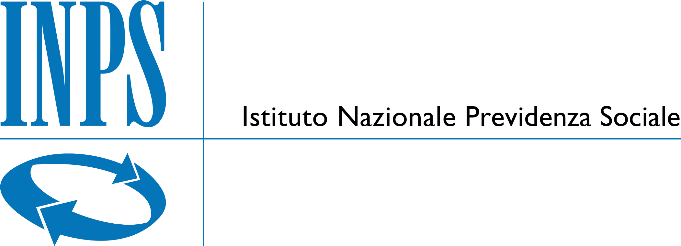                          Direzione Regionale VenetoATTESTATO DI SOPRALLUOGOIL SOTTOSCRITTO   ____________________________________________                                                      DIPENDENTE INPS DELLA DIREZIONE REGIONALE VENETO.ATTESTACHE IN DATA                                                                     L’OPERATORE ECONOMICOCON SEDE IN RAPPRESENTATA DAL SIGIN QUALITA’ DIDOCUMENTO DI IDENTITA’                                             N.                                           RILASCIATO DAHA EFFETTUATO LA PRESA VISIONE DEI LUOGHI PER LA PARTECIPAZIONE ALLA SEGUENTE PROCEDURA:Intervento di riqualificazione Energetica consistenti in Opere Elettriche per la “sostituzione dei corpi illuminanti” ed Opere Idrauliche per la “sostituzione dei ventilconvettori” da eseguirsi presso lo stabile strumentale adibito a direzione Provinciale INPS di ROVIGO, sito in piazza Cervi, 5 – CIG 9518192484IL REFERENTE INPS